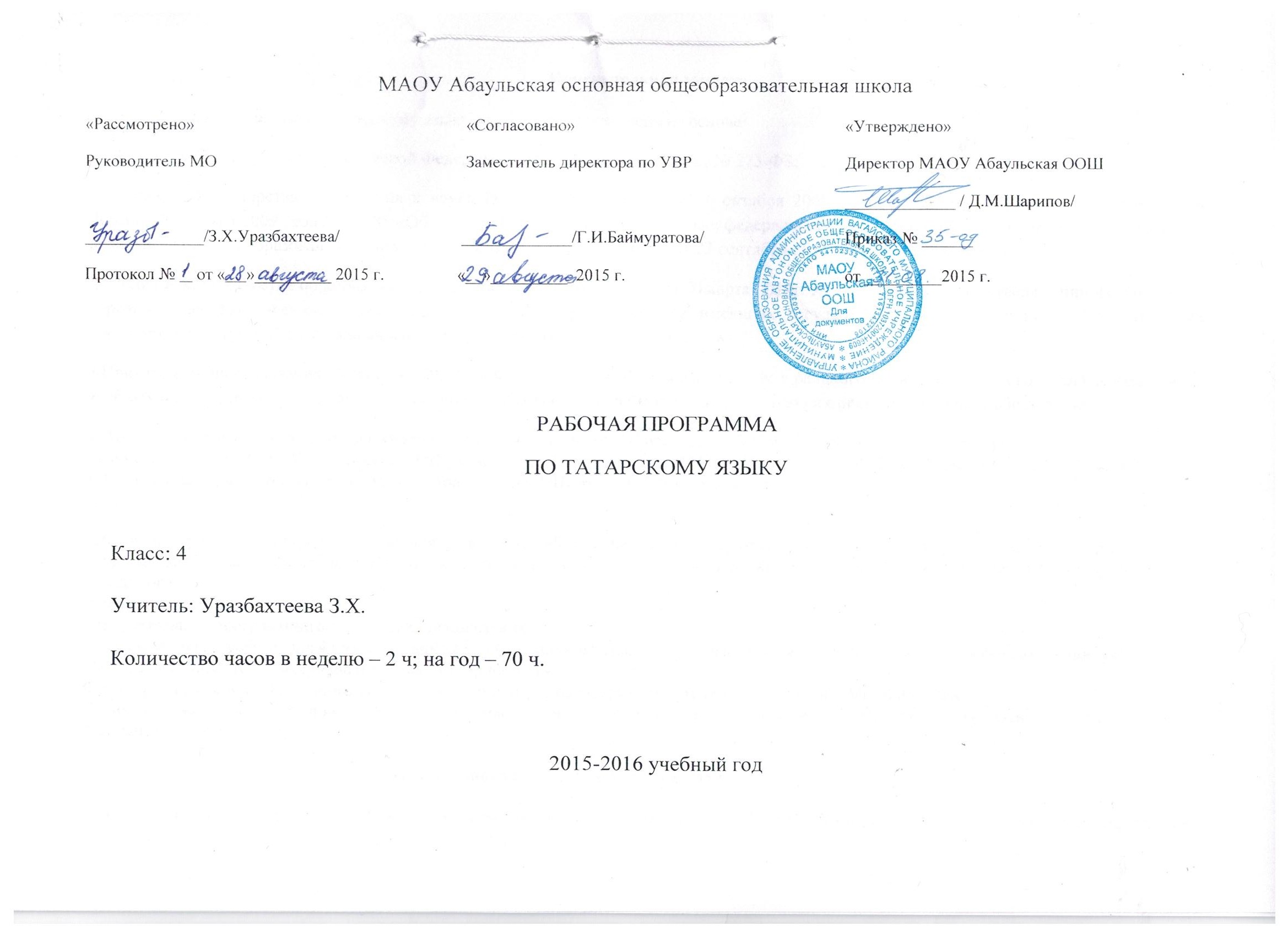 Пояснительная записка
Данная рабочая программа по татарскому языку для 4 класса составлена на основе:1.  Закона «Об образовании в Российской Федерации» от 29 декабря 2012 года № 273-ФЗ;2. Приказа Министерства образования и науки Российской Федерации от 6 октября 2009 года № 373, зарегистрированный Минюстом России 22 декабря 2009 года № 15785 «Об утверждении и введении в действие федерального государственного образовательного стандарта начального общего образования» (с изменениями от 26 ноября 2010 года, от 22 сентября 2011 года, от 18 декабря 2012 года);3. Приказа Министерства образования и науки Российской Федерации от 31марта 2014г. № .Москва «Об утверждении федерального перечня  учебников, рекомендуемых к использованию при реализации имеющих государственную аккредитацию  образовательных  программ начального общего, основного общего, среднего общего образования» ;4.Приказом Минобразования России от 09.03.2004 г. № 1312 «Об утверждении федерального базисного учебного плана и примерных учебных планов для общеобразовательных учреждений Российской Федерации, реализующих программы общего образования»;5. Авторской программы по татарскому языку   для     4 класса. (Ф.С.Сафиуллина, К.С.Фатхуллова) Казань, Магариф, 2014
  6. Учебного плана  МАОУ Абаульская ООШ, утвержденного директором МАОУ Абаульской ООШ приказом № 32/1–од от 28 мая 2015г.7. Положения о рабочей программе МАОУ Абаульская ООШ от 26.05.2014г. №25/1 од
Рабочая программа по татарскому языку для 4 класса разработана на основе программы «Рус телендә сөйләшүче балаларга татар теле укыту программасы» Казань, Магариф, 20014  год) в соответствии с требованиями Федерального компонента государственного стандарта начального образования.
Для реализации программного содержания используются:
Татарский язык: учебник для 4 класса четырёхлетней начальной школы с русским языком обучения (для русскоязычных учащихся) (Ф.С.Сафиуллина, К.С.Фатхуллова) Казань, Магариф, 2014
Ф.С.Сафиуллина, К.С.Фатхуллова «Рус телендә сөйләшүче балаларга татар теле укыту» Казань, Магариф, 2006
Логика изложения и содержание авторской программы полностью соответствует требованиям Федерального компонента государственного стандарта начального образования.                                                                Место учебного предмета в учебном плане
В соответствии с учебным  планом  МАОУ «Абаульская школа» учебный предмет «Татарский язык» изучается во втором классе по 2 часа в неделю. Общий объём учебного времени составляет 68 часов. 
Цель: формирование и совершенствование умений и навыков владения языком в различных сферах речевого общения
Задачи:
- систематизировать лексико-грамматические знания;
- учить грамматически правильно оформлять устную и письменную речь;
- совершенствовать творческие способности, умение работать самостоятельно, работать в парах и группах;
- обогащение и уточнение словаря, умение пользоваться словарём;
-способствовать воспитанию стремления к изучению татарского языка;
-способствовать воспитанию любви к родному краю, культуре;
-учить строить диалог;
-учить составлять рассказ по картине
-учить понимать устную речь
Тематическое планирование рассчитано на 3 учебных часов в неделю, что составляет 102 учебных часа в год.
Основные требования к знаниям, умениям и навыкам учащихся к концу 4-го класса
Грамматический минимум:
-различать ед. и мн. число имён существительных;
-правильно использовать в речи изученные имена прилагательные;
-использовать необходимую форму глагола в устной и письменной речи;
- правильно использовать в речи изученные числительные;
-правильно использовать в речи изученные местоимения Диалогическая речь:
-строить диалог (5-6 реплик каждому ученику), используя разные типы вопросов и ответов;
-правильно использовать реплики приветствия, прощания, благодарности, извинения, поздравления и т. д.
-вести беседу по прочитанному или услышанному тексту
Монологическая речь:
-уметь кратко пересказывать текст (6-7 предложений);
-выражать своё мнение по прочитанному или услышанному тексту;
-при пересказе текста правильно использовать знакомые образцы предложенийМатериально – техническое обеспечение учебного предмета «Татарский язык»Методические пособия для учащихся:1.Фатхуллова К.С. Татарский язык. 4 класс: Учебник в 2-х частях, -Казань:20142. Фатхуллова К.С. Тетрадь для самостоятельных работ. 4 класс. – Казань 2014-12-16Учебно - методические пособия для учителя:1. Фатхуллова К.С. Татарский язык. 4 класс, Методическое пособие – Казань 2014Календарно тематическое планирование 4 класс№п/пДата планфактфактТемаТип урокаВиды  деятельности  учащихсяПрактикум, виды контроля, измерителиПланируемые результаты освоения материала
1Составление предложений

Комб.
Изучение нового материала
Текущий 
Знать лексику по теме урока2Словосочетание

Комб.
Изучение нового материала
Тематический 
Знать лексику по теме урока3
Гласные звуки
Комб.
Изучение нового материалаТематический 
Знать гласные звуки4
Имена числительные
Комб.
Изучение нового материала
Тематический 
Знать числительные5Согласные звуки

Комб.
Практическое применение знаний
Текущий 
Уметь употреблять числительные в речи6Составление предложений

Комб.
Изучение нового материала
Текущий 
Уметь  находить однокоренные слова7Вопросительное предложение

Комб.
Изучение нового материала
Тест
Знать согласные звуки8Устное изложение «Символы Татарстана»
Комб.
Развитие речи
Изложение 
Уметь излагать содержание  текста9Буквы Е, Ю, Я в начале слога

Комб.
Изучение нового материала
Тематический 
Уметь изменять существительных по падежам10Ударение
Комб.
Изучение нового материала
Фронталь

ный 
Знать количество  букв и звуков в словах11Глаголы настоящего времени

Комб.
Изучение нового материала
Тематический 
Уметь ставить ударение в словах12Глаголы прошедшего времени

Комб.
Практическое применение знаний
Диктант 
Уметь писать под диктовку13Глаголы будущего определенного времени
Комб.
Изучение нового материала
Текущий 
Уметь находить. глаголы в тексте14Глаголы будущего определенного времени
Комб.
Изучение нового материала
Текущий 
Знать образование будущего времени. глагола15Контрольный диктант за 1 четверть

Комб.
Изучение нового материала
Текущий 
Знать правило16Работа над ошибками.
Части речиКомб.Изучение нового материалаТекущий Уметь различать части речи17Части речи
Комб.
Изучение нового материала
Текущий Уметь различать части речи
18Имена существительные
Контроль 

Практическое применение знаний
Словарный диктант
Знать единственное и множественное число
Знать единственное и множественное число19Имена прилагательные
Комб.
Изучение нового материала
Текущий 
Уметь склонять существительные
Уметь склонять существительные20Сочинение «Мое детство»
Комб.
Изучение нового материала
Текущий 
Уметь склонять существительные
Уметь склонять существительные21Части речи
Комб.Практическое применение знаний
Тематический 
Уметь различать части речиУметь различать части речи22Изменение существительных по падежам
Комб.
Изучение нового материала
Тематический 
Уметь склонять существительные
Уметь склонять существительные23Изменение существительных по падежам
Комб.
Изучение нового материала
Текущий 
Уметь склонять существительные
Уметь склонять существительные24Побудительное предложение

Комб.
Изучение нового материала
Текущий Уметь различать предложенияУметь различать предложения25Имена существительные
Комб.
Изучение нового материала
Фронтальный 
Знать правило 
Знать правило 26Указательные местоимения
 
Комб.
Изучение нового материала
Тематический 
Знать правило 
Знать правило 27Антонимы
Комб.
Изучение нового материала
Тематический 
Знать правило 
Знать правило 28Категория принадлежности имен существительныхКонтроль знаний и уменийЗнать правилоЗнать правило29Имена числительные
Комб.
Изучение нового материала
Тематический 
Знать правило 
Знать правило 30
Имена прилагательные
Комб.
Изучение нового материала
Текущий 
Знать правило 
Знать правило 31Контрольный диктант за 2 четверть
Комб.
Изучение нового материала
Текущий 
Знать правило 
Знать правило 
32Работа над ошибками. Изменение личных местоимений по падежам.
Комб.

Практическое применение знаний
Тест
Уметь составлятьпредложения.
Уметь составлятьпредложения.33Имена собственные
Комб

Практическое применение знаний
Текущий 
Уметь составлятьпредложения.
Уметь составлятьпредложения.34Личные местоимения

Комб.
Изучение нового материала
Текущий 
Знать правило. 


Знать правило. 

35
Глагол
Комб.
Изучение нового материала
Текущий 
Знать правило. 

Знать правило. 
36
Глагол
Комб.
Развитие речи
Изложение 
Уметь последовательно излагать текст
Уметь последовательно излагать текст37Глаголы настоящего времени
Комб.
Изучение нового материала
Текущий 
Уметь изменять  глаголы по временам.
Уметь изменять  глаголы по временам.38Утвердительная и отрицательная формы глаголов
Комб.
Изучение нового материала
Текущий 
Уметь изменять  глаголы по временам.
Уметь изменять  глаголы по временам.39Глаголы  настоящего, будущего  и прошедшего времени
Комб.
Изучение нового материала
Текущий 
Уметь изменять  глаголы по временам.
Уметь изменять  глаголы по временам.40Изменение глаголов

Комб.
Изучение нового материала
Текущий 
Уметь изменять  глаголы по временам.
Уметь изменять  глаголы по временам.41Глаголы  прошедшего времени
Комб.
Изучение нового материала
Текущий 
Уметь находить глаголы в тексте
Уметь находить глаголы в тексте42Глаголы  прошедшего времени
Комб.
Изучение нового материала
Текущий 
Распознавать в тексте глаголы
Распознавать в тексте глаголы43Глаголы будущего времени

Комб.
Изучение нового материала
Текущий 
Уметь изменять  глаголы по временам.
Уметь изменять  глаголы по временам.44Начальная форма глагола
 
Контроль знаний и умений
 Изучение нового материала  Текущий 

Уметь последовательно излагать текст
Уметь последовательно излагать текст45Начальная форма глагола

Комб.
Изучение нового материала
Фронталь ный
Знать правило
Знать правило
46Повторение по теме «Глагол»

Комб.
Изучение нового материала
ТестУметь переводить .предложения47
Предложения

Комб.
Изучение нового материала
Текущий 
Знать правило48
Предложения

Контроль знаний и умений
Контроль49
Изложение «В зоопарке» 
Комб.
Изучение нового материала
Текущий 
Уметь находить. Главные  члены предложения50
Контрольный диктант за 3 четверть

Комб.
Изучение нового материала
Текущий 
Знать правило51
Работа над ошибками
Предложение
Комб.
Изучение нового материала
Тематический 
Знать правило52
Предложение
 
Контроль знаний и умений

Практическое применение знаний
Сочинение 
Уметь последовательно излагать текст
53Предложение

Комб.
Изучение нового материала
Тематический
Знать правило54
Послеслоги
Комб.
Изучение нового материала
Тематический
Знать правило55Послеслоги

Комб.
Изучение нового материала
Фронталь ный
Знать правило56
Главные члены предложения

Комб.
Изучение нового материала
Фронталь ный
Знать правило57
Главные члены предложения
Контроль знаний и умений
58Наречия
Комб.
Практ прим.знаний
Текущий 
Уметь применять правила при письме59Частицы
60Частицы

Комб.
Практ прим.знаний
Текущий 
Уметь применять правила при письме
61Частицы
Комб.
Практ прим.знаний
Текущий 
Уметь применять правила при письме
62Послесложные слова

Комб.
Практ прим.знаний
Текущий 
Уметь применять правила при письме
63Послесложные слова
Комб.
Практ прим.знаний
Текущий 
Уметь строить диалог64СоюзыКомб.Изучение нового материалаТекущий Уметь применять правила при письме65Контрольный диктант за 4 четвертьКомб.КонтрольТекущий Уметь применять правила при письме66Работа над ошибками. Сочинение «Здравствуй, лето!»Комб.Практическое применение знанийТекущий Уметь применять правила при письме67Повторение по теме «Части речи»Комб.Практическое применение знанийТекущий Уметь применять правила при письме68Повторение по теме «Предложение»Комб.Практическое применение знанийТекущий Уметь применять правила при письме69Резервные урокиКомб.Практическое применение знанийТекущий Уметь применять правила при письме